МАРШРУТНЫЙ ЛИСТ      Ф.И. уч-сяПроект   группа2Учитель группа2Онлайн группа2Критерии к этапу «Проект»«5» - верно выполнены вычисления, составлено слово«4»  - допущено не более 2 ошибок в вычислениях и (или) слово не составлено«3» - вено решено не менее 6 примеров«2» верно решено менее 6 примеровОЦЕНКАКритерии«5» - нет ошибок«4»  - верно решены 2 задания«3» - вено решено 1 задание«2» - ни одно задание не решеноВыполните задание  01 Математика , 6 кл. раздел 6.05 «Рациональные числа» 6.05.04 «Вычисление значения суммы рациональных чисел»КОНТРОЛЬНАЯ РАБОТАЗаданий из практики. Каждое задание 1балл. Шкала оценивания: От 90%   выполнения верно – «5»От 70 %     выполнения – «4»От 50 % выполнения – «3»Ниже 50% выполнения – «2»     ОЦЕНКА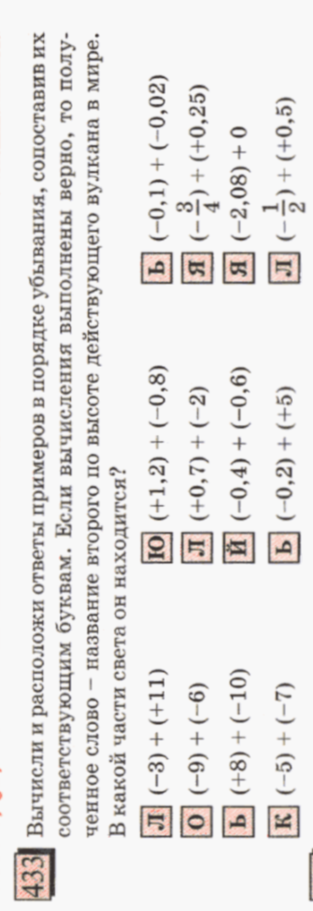 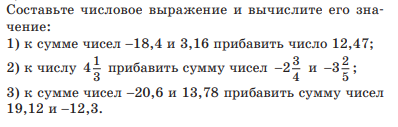 